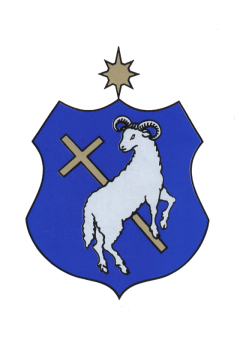 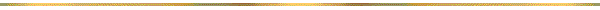 SZIGETSZENTMIKLÓS VÁROS 
ÖNKORMÁNYZATA 
KÉPVISELŐ-TESTÜLETÉNEK28/2020. (XII.15.) ÖNKORMÁNYZATI RENDELETEaz intézményi térítési díjakról Egységes szerkezetben a 9/2021. (III.30.), a 6/2022. (III.22.) önkormányzati rendelettel Szigetszentmiklós Város Önkormányzat Képviselő-testülete feladat- és hatáskörében eljárva a gyermekek védelméről és a gyámügyi igazgatásról szóló 1997. évi XXXI. törvény 29. § (1) bekezdésében, a 151.§ (4a) bekezdésében, a szociális igazgatásról és szociális ellátásokról szóló 1993. évi III. törvény 92. § (1) bekezdés a) pontjában kapott felhatalmazás alapján, a Magyarország helyi önkormányzatairól szóló 2011. évi CLXXXIX. törvény 13. § (1) bekezdés 8., 8a. pontjaiban meghatározott feladatkörében eljárva a következőket rendeli el:A rendelet hatálya1. § A rendelet hatálya a Szigetszentmiklós Város Önkormányzata által fenntartott, a Szigetszentmiklósi Tankerületi Központnak, valamint az állami szakképzési és felnőttképzési szerv által Szigetszentmiklós Város közigazgatási területén fenntartott, a gyermekek védelméről és a gyámügyi igazgatásról szóló 1997. évi XXXI. törvény 21/A. §-ban meghatározott intézményeire, továbbá a Vadgesztenye Szociális Intézményre terjed ki.Köznevelési intézmények térítési díjai2. § A köznevelési intézményekben a gyermekek napközbeni ellátásáért fizetendő intézményi étkezési térítési díjakat, az élelmezési nyersanyagköltséget az 1. melléklet tartalmazza.Bölcsődei ellátás térítési díjai3. § (1) A személyes gondoskodást nyújtó gyermekjóléti alapellátás keretében biztosított bölcsődei ellátásért fizetendő étkezési térítési díjakat a 2. melléklet tartalmazza.      (2) Az önkormányzat a személyes gondoskodást nyújtó gyermekjóléti alapellátás keretében biztosított bölcsődei ellátás alapján fizetésre kötelezett által fizetendő bölcsődei gondozás személyi térítési díját jelen rendelet 3. melléklete szerint határozza meg.      (3) A szolgáltatási önköltség az Apróka Bölcsőde tekintetében 2.877.774 - Ft/év/gyermek, a Vackor Integrált Bölcsőde tekintetében 3.079.416,-Ft/év/gyermek.     (4) A személyes gondoskodást nyújtó gyermekjóléti alapellátás keretében biztosított bölcsődei ellátás intézményi térítési díja az Apróka Bölcsőde tekintetében 6.225 - Ft/nap/gyermek, a Vackor Integrált Bölcsőde tekintetében 5.750,- Ft /nap/gyermek.A személyes gondoskodást nyújtó szolgáltatások térítési díjai4. § (1) A személyes gondoskodást nyújtó szolgáltatásokért, ha e rendelet másként nem rendeli, térítési díjat kell fizetni. A szolgáltatások intézményi térítési díjára a szociális igazgatásról és szociális ellátásokról szóló 1993. évi III. törvény 114.§-119/B.§-ait kell alkalmazni. (2) A térítési díjat a tárgyhónapot követő hónap 10. napjáig kell megfizetni az intézményben készpénzfizetési számla ellenében, vagy átutalással.5. § (1) Az étkeztetés intézményi térítési díja nem haladhatja meg a tervezett ellátotti létszámra jutó szolgáltatási önköltség napi összegét.(2) Az étkeztetés személyi térítési díja nem haladhatja meg a szolgáltatást igénybe vevő személy rendszeres havi jövedelemének a 30%-át.     (3) A szociális étkeztetésért fizetendő térítési díj az ebéd kiszállítása, vagy saját elvitel esetén az intézményi térítési díj0 %-a, amennyiben az egy főre jutó jövedelem az öregségi nyugdíj 0 és 200%-a közé esik;45 %-a, amennyiben az egy főre jutó jövedelem az öregségi nyugdíj 201 és 250%-a közé esik;60 %-a, amennyiben az egy főre jutó jövedelem az öregségi nyugdíj 251 és 300%-a közé esik;80 %-a, amennyiben az egy főre jutó jövedelem az öregségi nyugdíj 301 és 350%-a közé esik;90 %-a, amennyiben az egy főre jutó jövedelem az öregségi nyugdíj 351 és 400%-a közé esik;100 %-a, amennyiben az egy főre jutó jövedelem az öregségi nyugdíj 401 %-át meghaladja.(4) Helyben fogyasztás esetén a fizetendő térítési díj a szolgáltatást igénybe vevő személy rendszeres havi jövedelme 15 %-ának harmincad részét nem haladhatja meg.6. § (1) A házi segítségnyújtás gondozási óradíja nem haladhatja meg a tervezett ellátotti létszámra jutó szolgáltatási önköltségnek az évi munkaórákra és egy gondozóra jutó összegét. (2) A házi segítségnyújtás keretében biztosított szolgáltatásért fizetendő személyi térítési díj az óradíjnak és az adott hónapban a gondozásra fordított időnek a szorzata, mely összeg nem haladhatja meg az Sztv. 116.§-ában előírtakat.(3) A házi segítségnyújtás keretében biztosított szociális segítés esetén a fizetendő térítési díj a házi segítségnyújtásra megállapított intézményi térítési díj 20%-a.(4) A házi segítségnyújtás keretében biztosított személyi gondozás esetén a fizetendő térítési díj a házi segítségnyújtásra megállapított intézményi térítési díj 80%-a.    (5) Házi segítségnyújtás keretében biztosított szociális segítés és személyi gondozás esetén fizetendő térítési díj az intézményi térítési díj0 %-a, amennyiben az egy főre jutó jövedelem az öregségi nyugdíj 0 és 200%-a közé esik;30 %-a, amennyiben az egy főre jutó jövedelem az öregségi nyugdíj 201 és 250%-a közé esik;50 %-a, amennyiben az egy főre jutó jövedelem az öregségi nyugdíj 251 és 300%-a közé esik;60 %-a, amennyiben az egy főre jutó jövedelem az öregségi nyugdíj 301 és 350%-a közé esik;80 %-a, amennyiben az egy főre jutó jövedelem az öregségi nyugdíj 351 és 400%-a közé esik;100 %-a, amennyiben az egy főre jutó jövedelem az öregségi nyugdíj 401 %-át    meghaladja.7. § (1) A nappali ellátást nyújtó intézményi térítési díj nem haladhatja meg a tervezett ellátotti létszámra jutó szolgáltatási önköltség napi összegét.(2) A személyi térítési díj nem haladhatja meg az ellátott havi jövedelmének 15%-át a nappali ellátás, 30%-át a nappali ellátás és helyben étkezés esetén.8. § (1) Az átmeneti elhelyezést nyújtó intézményben az intézményi terítési díj nem haladhatja meg a tervezett ellátotti létszámra jutó szolgáltatási önköltség napi összegét.(2) A személyi térítési díj nem haladhatja meg a jogosult havi jövedelmének 60 %-át.9. § A jelzőrendszeres házi segítségnyújtás intézményi térítési díja nem haladhatja meg a tervezett ellátotti létszámra jutó szolgáltatási önköltség napi összegét. A jelzőrendszeres házi segítségnyújtás személyi térítési díja a szolgáltatást igénybe vevő személy rendszeres havi jövedelemének a 2%-a.10. § A szociális igazgatásról és szociális ellátásokról szóló 1993. évi III. törvény 62.§-ában, 63.§-ában, 65.§-ában, 65/F.§-ában és 80.§-ában nevesített ellátások keretében biztosított intézményi térítési díjait a 4. melléklet tartalmazza.A személyes gondoskodást nyújtó szolgáltatásokért fizetendő személyi térítési díj elengedésének és csökkentésének esetei és módjai11. § (1) A személyi térítési díj elengedhető, ha az ellátást igénylő személy szigetszentmiklósi lakcímmel rendelkezik, és a kötelezett rendszeres havi jövedelme az öregségi nyugdíj mindenkori legkisebb összegének 200%-át nem éri el, vagy a szociális, vagyoni, vagy lakhatási körülményeire tekintettel a díjat megfizetni nem képes.    (2) Étkeztetés esetén a személyi térítési díj csökkenthető, ha az ellátást igénybevevő szigetszentmiklósi lakcímmel rendelkezik és rendszeres havi jövedelme nem haladja meg az öregségi nyugdíj mindenkori legkisebb összegénekkét és félszeresét, a csökkentés olyan mértékű lehet, hogy a csökkentett térítési díj eléri az intézményi térítési díj 45 %-át, vagyháromszorosát, a csökkentés olyan mértékű lehet, hogy a csökkentett térítési díj eléri az intézményi térítési díj 60 %-át, vagyhárom és félszeresét, a csökkentés olyan mértékű lehet, hogy a csökkentett térítési díj eléri az intézményi térítési díj 80 %-át, vagynégyszeresét, a csökkentés olyan mértékű lehet, hogy a csökkentett térítési díj eléri az intézményi térítési díj 90 %-át.    (3) Házi segítségnyújtás esetén a személyi térítési díj csökkenthető, ha az ellátást igénybevevő szigetszentmiklósi lakcímmel rendelkezik és rendszeres havi jövedelme nem haladja meg az öregségi nyugdíj mindenkori legkisebb összegénekkét és félszeresét, a csökkentés olyan mértékű lehet, hogy a csökkentett térítési díj eléri az intézményi térítési díj 30 %-át, vagyháromszorosát, a csökkentés olyan mértékű lehet, hogy a csökkentett térítési díj eléri az intézményi térítési díj 50 %-át, vagyhárom és félszeresét, a csökkentés olyan mértékű lehet, hogy a csökkentett térítési díj eléri az intézményi térítési díj 60 %-át, vagynégyszeresét, a csökkentés olyan mértékű lehet, hogy a csökkentett térítési díj eléri az intézményi térítési díj 80 %-át.   (4) Jelzőrendszeres házi segítségnyújtás, nappali ellátás, átmeneti elhelyezés esetén a személyi térítési díj csökkenthető, ha az ellátást igénybevevő szigetszentmiklósi lakcímmel rendelkezik és rendszeres havi jövedelme nem haladja meg az öregségi nyugdíj mindenkori legkisebb összegének két és félszeresét. A csökkentés olyan mértékű lehet, hogy a csökkentett térítési díj eléri az intézményi térítési díj 45 %-át.12. §  Ez a rendelet a kihirdetését követő napon lép hatályba. 13. § Hatályát veszti az intézményi térítési díjakról szóló 7/2018. (III.23.) önkormányzati rendelet.ZÁRADÉKSzigetszentmiklós Város Önkormányzatának Polgármestere ezen rendeletét 2020. december 14. napján alkotta, 2020. december 15. napján kihirdetésre került. Módosította a 9/2021. (III.30.), a 6/2022. (III.22.) önkormányzati rendelet.dr. Szilágyi Anita
jegyzőmelléklet a 28/2020. (XII.15.) önkormányzati rendelethezKöznevelési intézmények nyersanyagnormája, térítési díjamelléklet a 28/2020. (XII.15.) önkormányzati rendelethezBölcsődék nyersanyagnormája, térítési díjamelléklet a 28/2020. (XII.15.) önkormányzati rendelethez Bölcsődei gondozás személyi térítési díj összege jövedelemvizsgálat alapjánmelléklet a 28/2020. (XII.15.) önkormányzati rendelethezVadgesztenye Szociális Intézmény szolgáltatásainak intézményi térítési díjai Étkeztetés Az étkeztetés differenciált, megállapított intézményi térítési díja 2022. évben:az ételt önmaga elviszi					780 Ft/ellátási napaz ételt a helyszínen fogyasztja el				780 Ft/ellátási napaz ételt az igénybevétel helyére szállítják		860 Ft/ellátási napKözponti költségvetési hozzájárulás: 				    67 810 Ft / fő / évEllátottak száma:2022. évre tervezett ellátási napok száma:                                                     249 nap2022. évre tervezett ellátást igénybe vevők száma:                                        156  fő2022. évre tervezett étkezések száma:                                       38 844 étkezési adagÖnköltség számítás:2022. évi tervezett étkezések száma	38 844 étkezési adag2022. évi tervezett működési költség                                        46 137 820 Ft2022. évi egy étkezési adagra jutó tervezett önköltség:                      1 188 Ft adag2022. évi központi költségvetési támogatás összege (67 810 Ft/fő/év: 249 nap)                                                                272 Ft / napA kiszállított ebéd számított intézményi térítési díja:(1 188 Ft-272 Ft = 916 Ft) 			                       915 Ft / ellátási napA kiszállítás számított napi díja, a hajtó és kenőanyag 2022. évre betervezett díja 							 1 270 000 Ft.(1 270 000 Ft / 17 430 éves ellátotti létszám = 73 Ft / ellátási nap)      75 Ft/nap(70 fő x 249 nap = 17 430)A kiosztó helyen elfogyasztott ebéd számított díja, 1188 Ft- 272 Ft – 75 = 					            840 Ft /adagElvitellel igénybe vett ebéd számított díja, 1188 Ft- 272 Ft – 75 Ft (kiszállítás díja) = 		        	            840 Ft /adag2022. évi nyersanyagnorma díja gondozottak esetében:tízórai:		127 Ft/adagebéd:		 339 Ft/adaguzsonna:	 262 Ft/adag Házi segítségnyújtás Megállapított intézményi térítési díj (óradíj) összege 2022. évben  805 Ft/ gondozási óraSzemélyi gondozásért fizetendő intézményi térítési díj		645 Ft/ gondozási óraSzociális segítésért fizetendő intézményi térítési díj			160 Ft/ gondozási óra2022. évi munkaórák száma:            Hivatásos gondozók            Munkaóra : 6 fő x 8 óra x 249 nap = 11 952 munkaóra/évKözponti költségvetési hozzájárulás:személyi gondozás:			381 130 Ft / fő / év    szociális segítés:			              25 000 Ft / fő / évÖnköltség számítás: 2022. évben tervezett gondozásra fordított idő                              11 952 munkaóra2022. évi tervezett működési költség                                                   30 610 638 Ft2022. évi egy gondozási óra tervezett önköltsége                                  2 561 Ft/óra2022. évi központi költségvetési támogatás összege:381 130 Ft / 249 nap / 1 gondozási óra                                                 1 531 Ft/óraIntézményi térítési díj (óradíj) számított összege 2022. évben          1030 Ft /gondozási óra(2561 Ft – 1531 Ft)Megállapításra javasolt intézményi térítési díj (óra díj) összege 2022. évben: 								805 Ft/ gondozási óraSzemélyi gondozásért fizetendő számított intézményi térítési díj    645 Ft/ gondozási óra(Intézményi térítési díj 80 %-a)Szociális segítésért fizetendő számított intézményi térítési díj         160 Ft/ gondozási óra(Intézményi térítési díj 20 %-a) Jelzőrendszeres házi segítségnyújtás Megállapított intézményi térítési díj összege 2022. évben    595 Ft/fő/ellátási napEllátottak száma:2022. évre tervezett ellátási napok száma			   	365 nap2022. évre tervezett ellátást igénybe vevők száma			     60 fő2022. évre tervezett gondozási napok száma		        21 900 napÖnköltség számítás:2022.évi gondozási napokra vonatkozó nyilvántartás szerint tervezett naponta összesített ellátottak száma				          21 900 fő2022. évi tervezett működési költség			   17 022 742 Ft2022. évi egy gondozási napra jutó tervezett önköltség	     777 Ft/ ellátási nap Idősek nappali ellátása Megállapításra javasolt intézményi térítési díj összege 2022. évben      						 2 000 Ft/ellátási napKözponti költségvetési hozzájárulás: 			     225 630 Ft / fő / évEllátottak száma:2022. évi gondozási (nyitvatartási) napok száma		          	          249 nap2022. évre tervezett ellátást igénybe vevők száma		            	   20 fő2022. évre tervezett személyek száma:				     4 980 fő/évÖnköltség számítás:2022. évre tervezett személyek száma:		                             4 980 fő/év2022. évre tervezett működési költség			             17 290 267 Ft2022. évi önköltség egy gondozási napra, egy ellátottra eső összege  3 472 Ft2022. évi központi költségvetési támogatás összege:225 630 Ft / fő / év ( 249 nap )				906 Ft/fő/napSzámított intézményi térítési díj 2022. évi összege	         2 565 Ft/fő/nap(3472 Ft – 906 Ft) Átmeneti ellátás (Időskorúak Gondozóháza) Intézményi térítési díj összege 2022. évben:	         5 025 Ft/fő/ellátási nap Ellátottak száma:2022. évre tervezett ellátási napok száma:  		                       365 nap2022.  évre tervezett ellátást igénybe vevők száma: 	                           12 fő2022. évre tervezett gondozási napok száma: 		                    4 380 napÖnköltség számítás:2022.évi gondozási napokra vonatkozó nyilvántartás szerint tervezett naponta összesített ellátottak száma:			                      4 380 fő2022. évi tervezett működési költség: 			             75 276 534 Ft2022. évben, egy gondozási napra számított önköltség összege: 17 186 Ft/napKözponti költségvetési hozzájárulás összege: 		       34 838 700 Ft/ év2022. évi állami üzemeltetési támogatás			   	 18 519 000 Ft2022. évi állami támogatás számított dolgozói létszámra		 13 500 000 Ft								          +   2 819 700 Ft  Összesen:								 34 838 700 Ft34 838 700 Ft: 365 nap: 12 fő = 			          7 954 Ft/fő/napIntézményi térítési díj számított összege 2022 évben: (17 186 Ft – 7 954 Ft = 8 319 Ft)			        9 232 Ft/fő/ ellátási napdr. Szilágyi Anita
jegyzőNagy János
polgármesterABCDEF1.IntézménytípustízóraiFtebédFtuzsonnaFtÖsszesen/ Nettó nyersanyagnorma/FtFizetendő térítési díj/Ft2.Óvodák1032831044905653.Iskolák107339107553640ABCDEF1.IntézménytípustízóraiFtebédFtuzsonnaFtÖsszesen/ Nettó nyersanyagnormaFtFizetendő térítési díj/Ft2.Bölcsődék113308113534565ABC1Egy főre eső nettó jövedelemNapi térítési díjFt /napHavi térítési díj Ft20 – 60.000,-Fttérítésmentestérítésmentes360.001,-Ft  - 90.000,-Ft50,-Ft/nap1.050,-Ft490.001,-Ft - 110.000,-Ft150,-Ft/nap3.150,-Ft5110.001,-Ft - 130.000,-Ft250,-Ft/nap5.250,-Ft6130.001,-Ft - 150.000,-Ft400,-Ft/nap8.400,-Ft7150.001,- Ft - 170.000,Ft500,-Ft/nap10.500,-Ft8170.001,-Ft -650,-Ft/nap13.650,-FtABC1.Szolgáltatás2022 évi önköltség2022. évi megállapított intézményi térítési díj (kerekítve)2. Étkeztetés: elviszi1188 Ft/ellátási nap780 Ft/ ellátási nap3. Étkeztetés: helyben fogyasztja el1188 Ft/ ellátási nap780 Ft/ ellátási nap4.Étkeztetés: kiszállítással1188 Ft/ ellátási nap860 Ft/ ellátási nap5.Házi segítségnyújtás személyi gondozás: 2561 Ft/gondozási óra645 Ft/ gondozási óra6.Házi segítségnyújtás szociális segítés: 2561 Ft/gondozási óra160 Ft/ gondozási óra7.Jelzőrendszeres házi segítségnyújtás777 Ft/ellátási nap595 Ft/ ellátási nap8. Nappali ellátás3472 Ft/ ellátási nap2000 Ft/ ellátási nap9. Időskorúak Gondozóháza17186 Ft/ ellátási nap ellátási nap